Age UK IW – CASE STUDY HOUSING AND CARE OPTIONS SUPPORT Age UK IW – CASE STUDY HOUSING AND CARE OPTIONS SUPPORT Case study:Housing & Care Options Support Service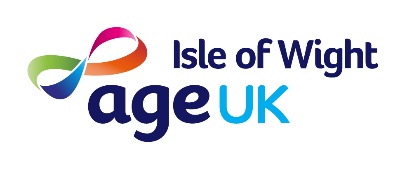 Purpose:79 year old, single male with mobility and health issues living in the basement of a shop after he was asked to leave a holiday camp after it was sold.  He had been renting a chalet at the site for the past 4 years.  He had been renting the shop for the past 3 years selling musical instruments and bric-a-brac as he did not wish to claim benefits.  Shop was failing and his savings had been greatly reduced.  Health issues included rheumatoid arthritis, diabetes and a heart condition.Client had been renting a chalet on a holiday park for the past 3 years, when it was sold he was asked to leave.  As a result he had arranged for alternative accommodation but he had once again been asked to vacate the property.  He decided to live in the basement of the shop he was renting, very basic amenities and he said he was sleeping on a broken sun lounger and a mattress.  This had also come to an end when the landlord discovered what he was doing and resulted in him losing the tenancy for the shop.  Client homeless.How to works:Client supported to attend a meeting with housing services officer at the IOW Council and to make a homeless application.  Client was then enabled to register with the choice based lettings scheme. Advisor looked at the client’s income and checked to see if he was already in receipt of AA and other benefits.Success so far:Working in partnership with an officer from the IOW Council Housing Services team the client was found emergency bed & breakfast accommodation before being offered temporary accommodation.  After checking it was discovered that the client had already been supported by Age UKIW benefits service to apply for AA and had been awarded the higher rate.Client decided that he wished to move back to the mainland to live with relatives and was then supported to clear the shop of all possessions.Key contact:Claire Jeffrey, Information & Advice Team Manager Age UK Isle of Wight: 01983 525282